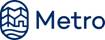 RECORDS & INFORMATION MANAGEMENT (RIM) PROGRAMRECORDS LISTRecords Format:  	Hard Copy __x___		Electronic _____		Other Media: ______________________________ Purpose:  		Records for Storage ___x__      Records for Destruction _____DEPARTMENT: Planning & Development		   	PROGRAM:  Various			PREPARED BY: Mary AndersonRECORD SERIES TITLE: Project Records, Non Construction Contract Projects RECORD SERIES NO: 02.01.08MINIMUM RETENTION: 6 years after expiration or termination of contractDATE RANGE/FROM: 7/1/2014DATE RANGE/TO: 6/30/2021 METRO BOX NO: PLANN0564ACCESS, INC. BOX NO: OREG305422BOX TITLE: Planning & Development Closed Contracts – Box #34Complete the following section or attach an existing electronic list:Folder No.Description:Comments:RTO Let’s Go Printing936332Image Graphics & Litho INC.34MOD  CityPhi C082 Maintenance934488INRO Consultants INC34DRC Ariel Photo Consortium932928City of Portland34UGB DEPOSITS34SWEDS Contribution935271City of Portland05/23/2018-10/31/20191/8/202034SWEDS POC935371Community Alliance of Tenants07/01/2018-12/31/20191/8/202034SWEDS POC935364Center for Intercultural Organizing06/30/2018-12/31/20191/8/202034SWEDS POC935363ShaToyia Bentley07/01/2018-06/30/20191/8/202034SWEDS POC935361Stefan Saing07/01/2018-06/30/20191/8/202034SWEDS POC935370OPAL Environmental Justice Oregon07/01/2018-06/30/20191/8/202034Regional Housing Measure935509City of Beaverton08/20/2018-01/31/20191/8/202034Regional Housing Measure935643Clackamas County10/22/2018-06/30/20191/8/202034Affordable Housing Ph 2 TA935266Structure Development Advisors LLC05/22/2018-12/31/20191/8/202034Lease of NW Civic Drive933120Gresham Barlow School District07/01/2014-06/30/20191/10/202034Build Small Live Large 2019936053Pacific Agenda Inc05/13/2019-12/31/20191/14/202034FY 10 5339 SW Corridor Plan AA931086Federal Transit Administration07/01/2011-06/30/20165/15/201334Real Estate Broker Services932796NAI Norris Beggs & Simpson 07/01/2014-06/30/20176/20/201734EPA Memo of Agreement934351Clackamas County09/21/2016-12/31/20192/10/202034EPA Memo of Agreement934350City of Oregon City09/21/2016-12/31/20192/10/202034TOD TBN Site Property Inspection935877Property Exam Company02/25/2019-02/25/20202/10/202034RTO Artist936136Abdiel Flores Ubaldo06/04/2019-10/31/20192/12/202034SRTS Marketing Plan935849Brink Communications11/01/2018-12/31/20192/12/202034RTO Artist936154Mario DeLeon06/12/2019-10/31/20192/11/202034Land Resid Val-Gresham Civ NW935804Valuation Inc.01/08/2019-12/31/20192/11/202034Pop/Eco Dev Forecasts Reports933742Portland State University09/14/2015-12/31/20192/12/202034SWEDS Translation936458Roxana Venero10/24/2019-12/31/20193/2/202034SWEDS Translation936510Mindlink Resources LLC11/13/2019-12/31/20193/2/202034Multi-Dwelling Dev Improvement934070City of Portland 04/07/2016-12/31/20193/23/202034EMCP Refinement Strategy Plan930837State of Oregon7/21/202134CPDG Hillside935013Clackamas County7/21/202134Equitable Housing Strategy Plan934623City of Wilsonville7/21/202134Affordable Housing Bond Program936591Washington County7/21/202134Translation Services936014Mindlink Resources LLC7/21/202134Regional Centerline Data935291City of Portland7/21/202134Bike More Challenge Outreach936333Lara Media Services7/21/202134Housing Bond936042Brink Communications7/21/202134Powell Division Phase 2933674TriMet7/21/202134Household Activity Survey930445State of Oregon7/21/202134